区政协三届二次会议001-2号提案面商记录第一次面商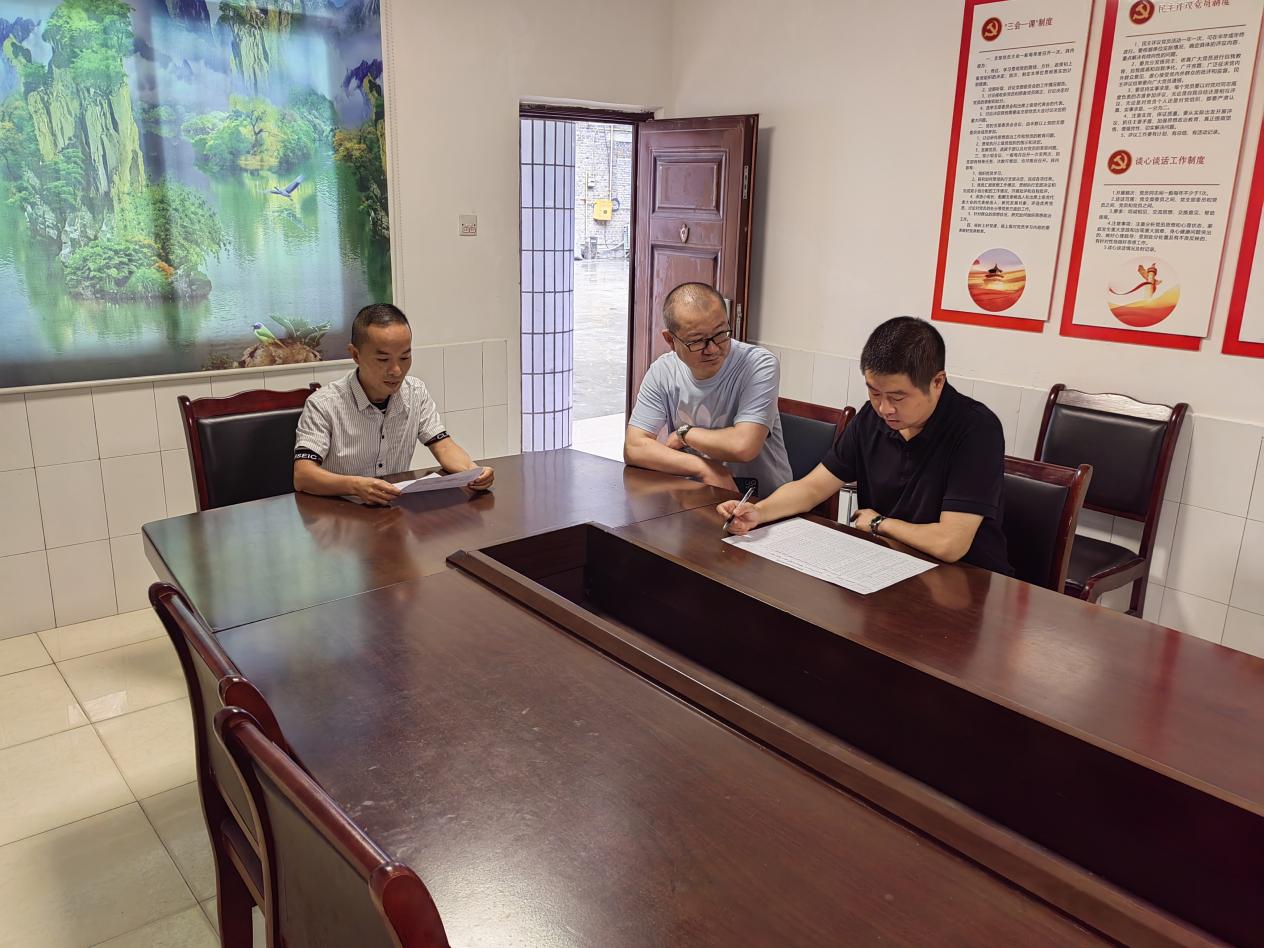 5月22日，区农业农村局园区办工作人员与张立委员第一次见面，了解提案背景和办理要求，初步提出拟办意见。第二次面商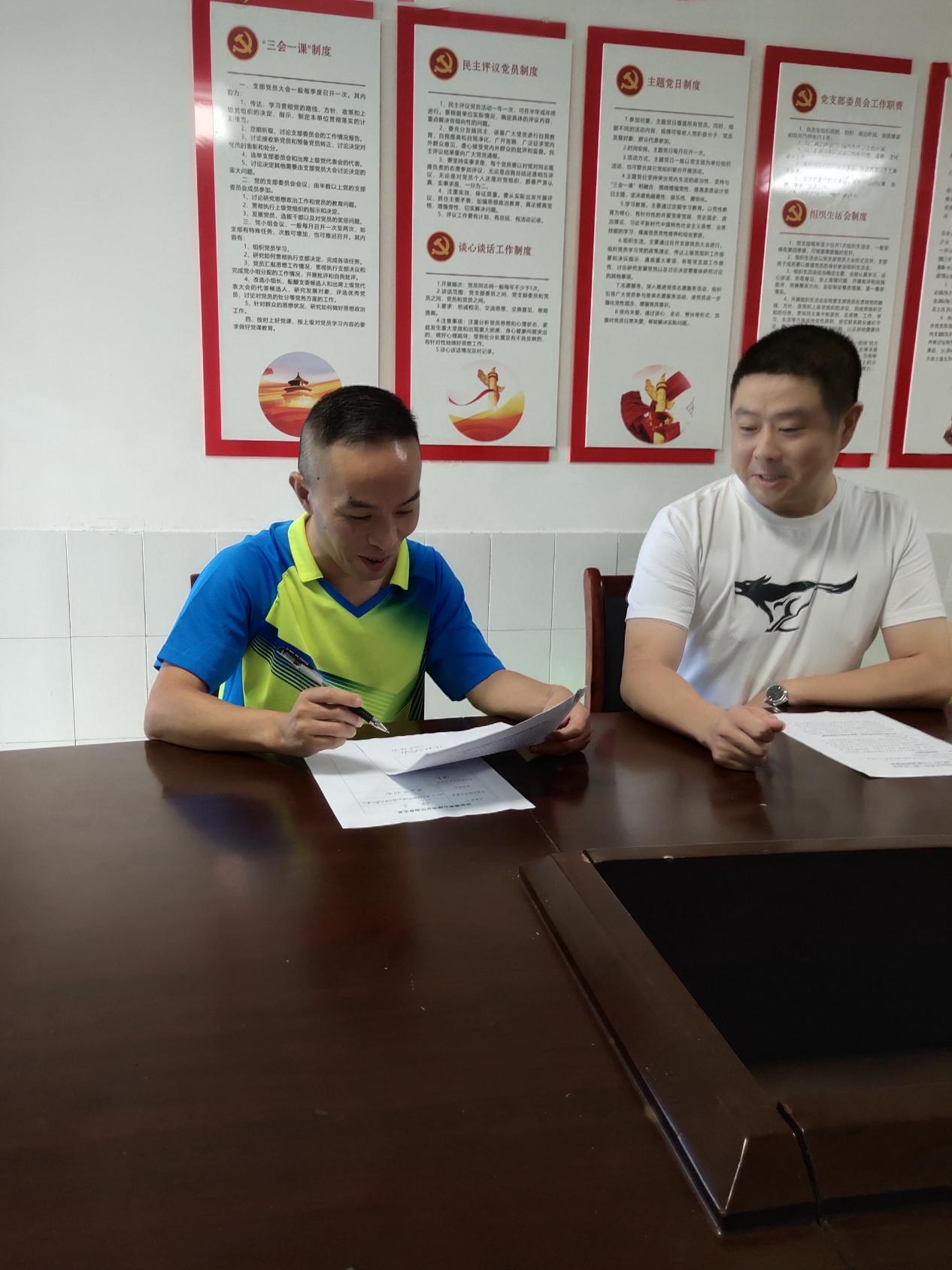 6月20日，区农业农村局园区办工作人员与张立委员第二次见面，汇报提案办理进度，再次听取委员意见。第三次面商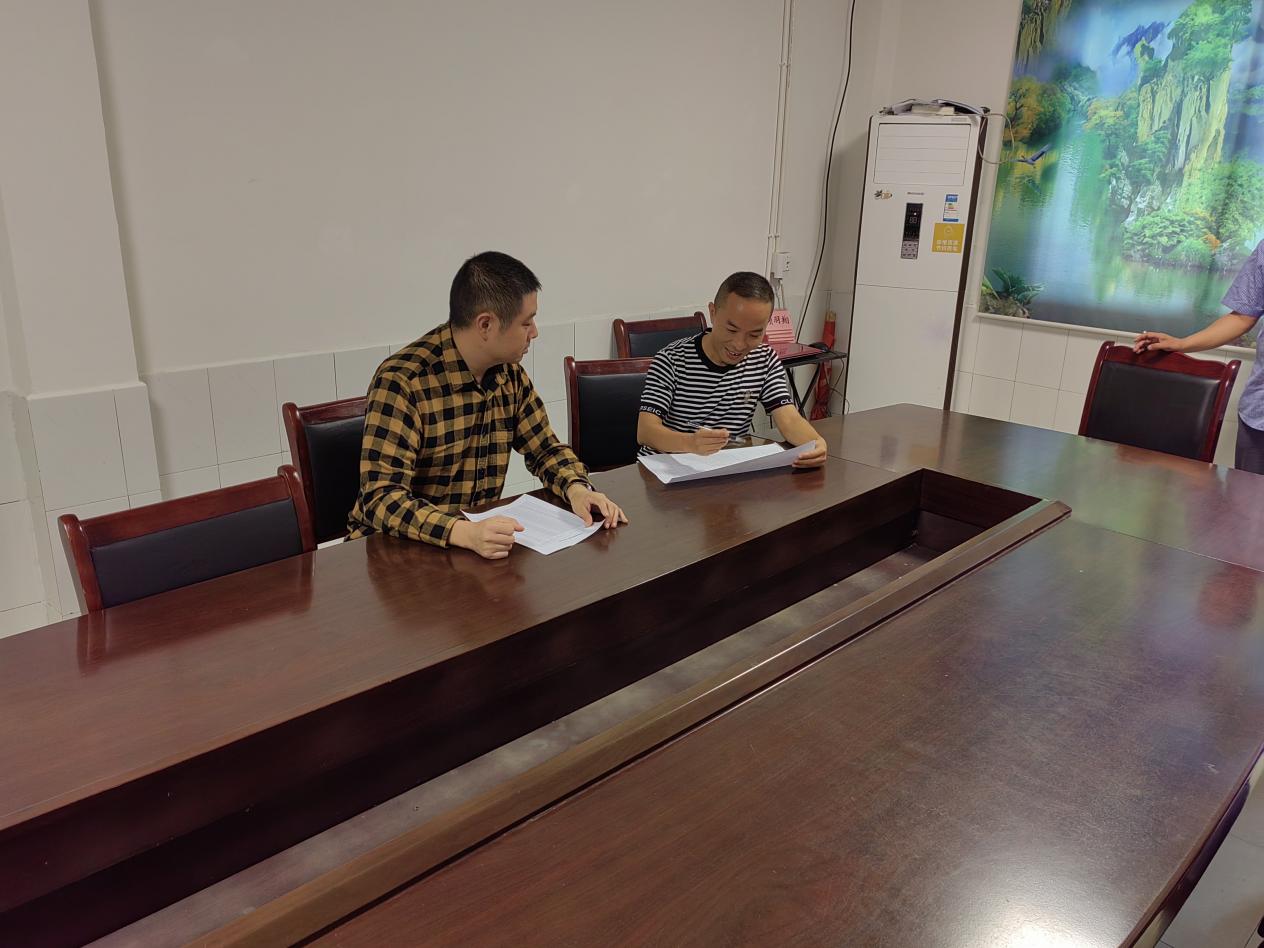 7月25日，区农业农村局园区办工作人员与代表第三次见面，汇报提案办理情况，并签署意见征询表。